Initiation & découverteRegardez la photo et ajoutez vos associations. Puis, présentez-les à un/e partenaire.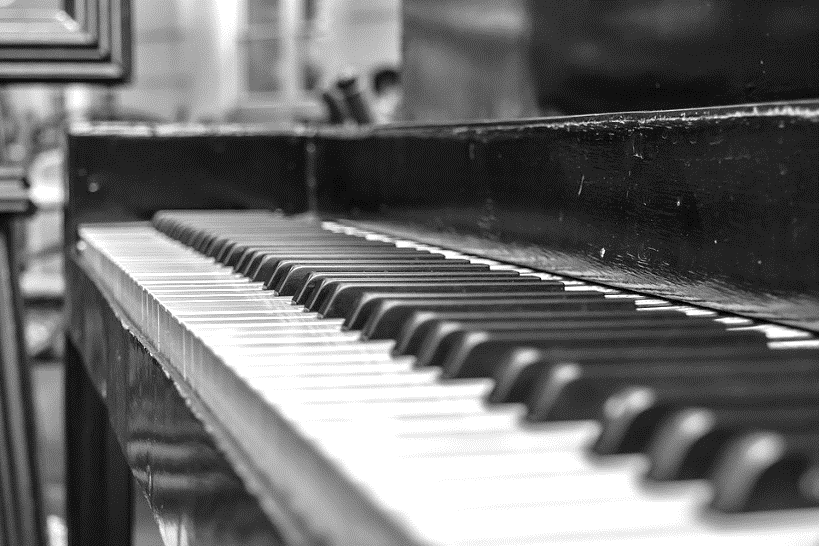 Racontez de vous: Est-ce que vous aimez la musique? Quels genres et quels chanteurs préférez-vous? Décrivez la photo. Que pensent les personnes? 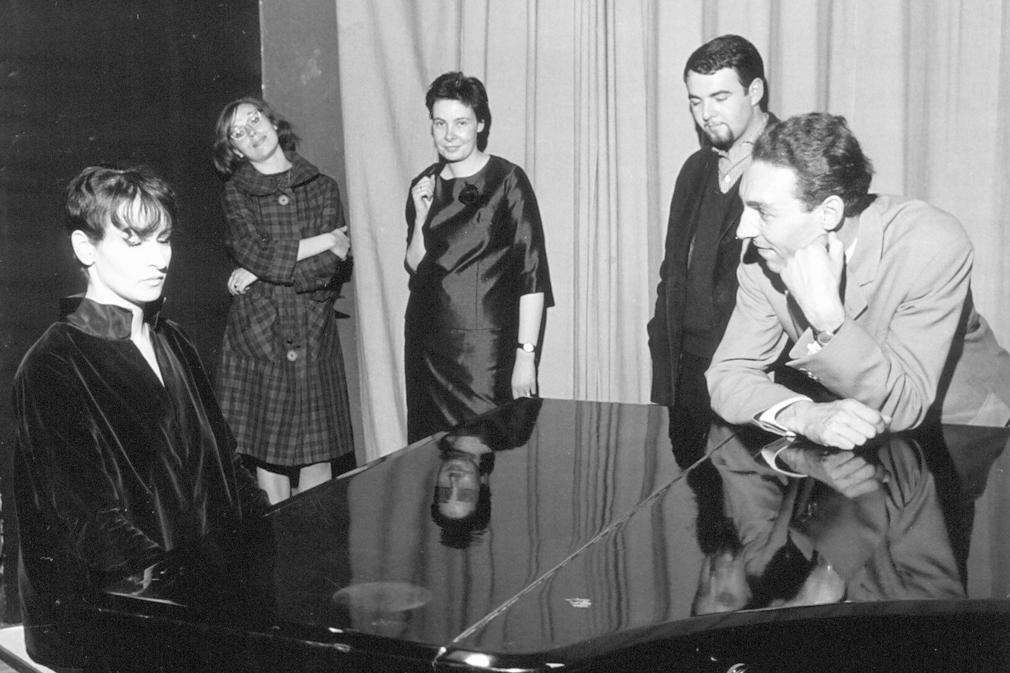 La photo a été prise en juillet 1964 à Göttingen, au „Junges Theater“. La chanteuse s’appelle Barbara. L’homme à droite, c’est Joachim Schütze. Essayez de caractériser les deux personnages. Pourquoi est-ce qu’ils sont venus au théâtre de Göttingen?  En 2018, Joachim Schütze a rencontré Tom Rudolph lors du congrès de Réunir l’Europe/ Europa verbinden e.V. (REVE) à Metz. Vous le reconnaissez? Tom a interviewé Joachim. Voici ses notes. Résumez la vie de Joachim Schütze en français.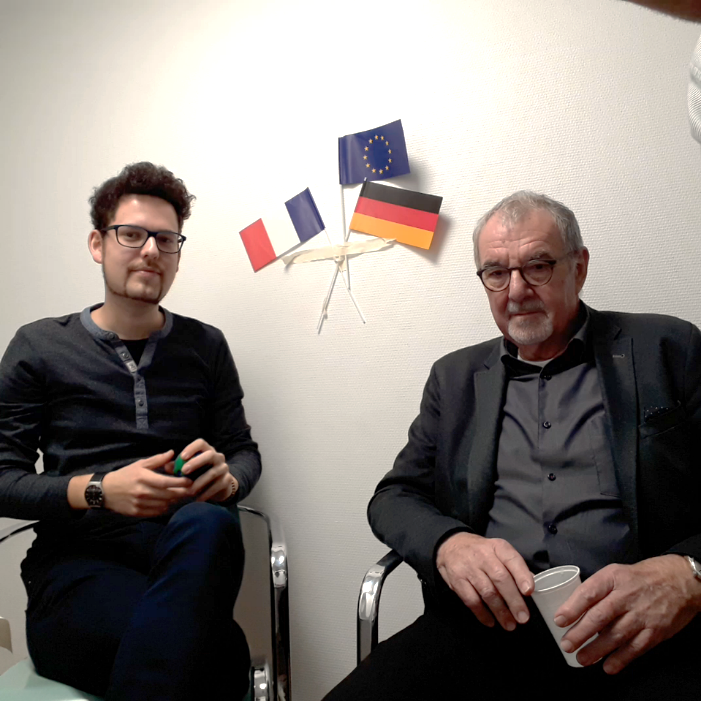 Barbara et sa chanson „Göttingen“ ont beaucoup influencé la vie de Joachim Schütze. Imaginez pourquoi.Recherche & approfondissementBarbaraTrouvez des informations sur Barbara. (dates de naissance et de décès, son vrai nom, son origine juive, sa vie sous l’occupation nazie et après, ses grands succès, son style, …)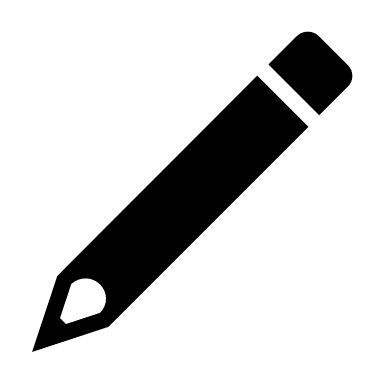 Regardez l’interview avec Barbara et ajoutez ci-dessusdes informations et vos impressions. www.ina.fr/video/CAF88034592   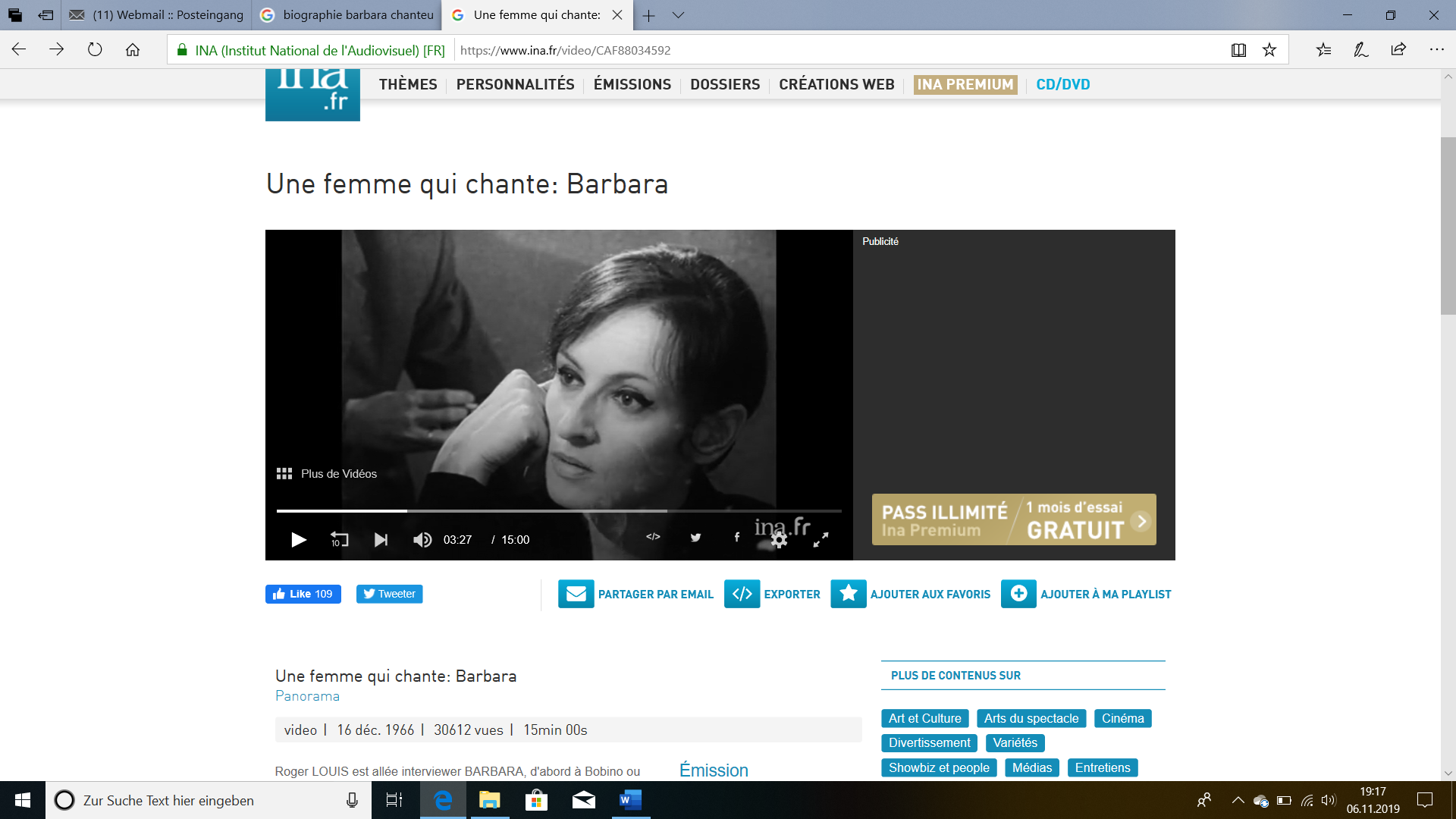 GöttingenBarbara ne voulait pas aller en Allemagne! Elle avait peur à cause des ses souvenirs difficiles de l’époque nazie. Mais elle change d’avis…Écoutez la chanson „Göttingen“. Décrivez votre première impression. Regardez le texte et marquez les mots liés à la France et à l’Alllemagne avec des couleurs différentes. Dégagez le message de cette chanson.Barbara a écrit cette chanson après le concert de Göttingen en 1964 (voir photo ci-dessus). Quelle était sa motivation? Regardez cette vidéo. www.arte.tv/de/videos/083004-000-A/das-lied-goettingen/Catherine Le RayDécrivez l’affiche de la page de couverture. 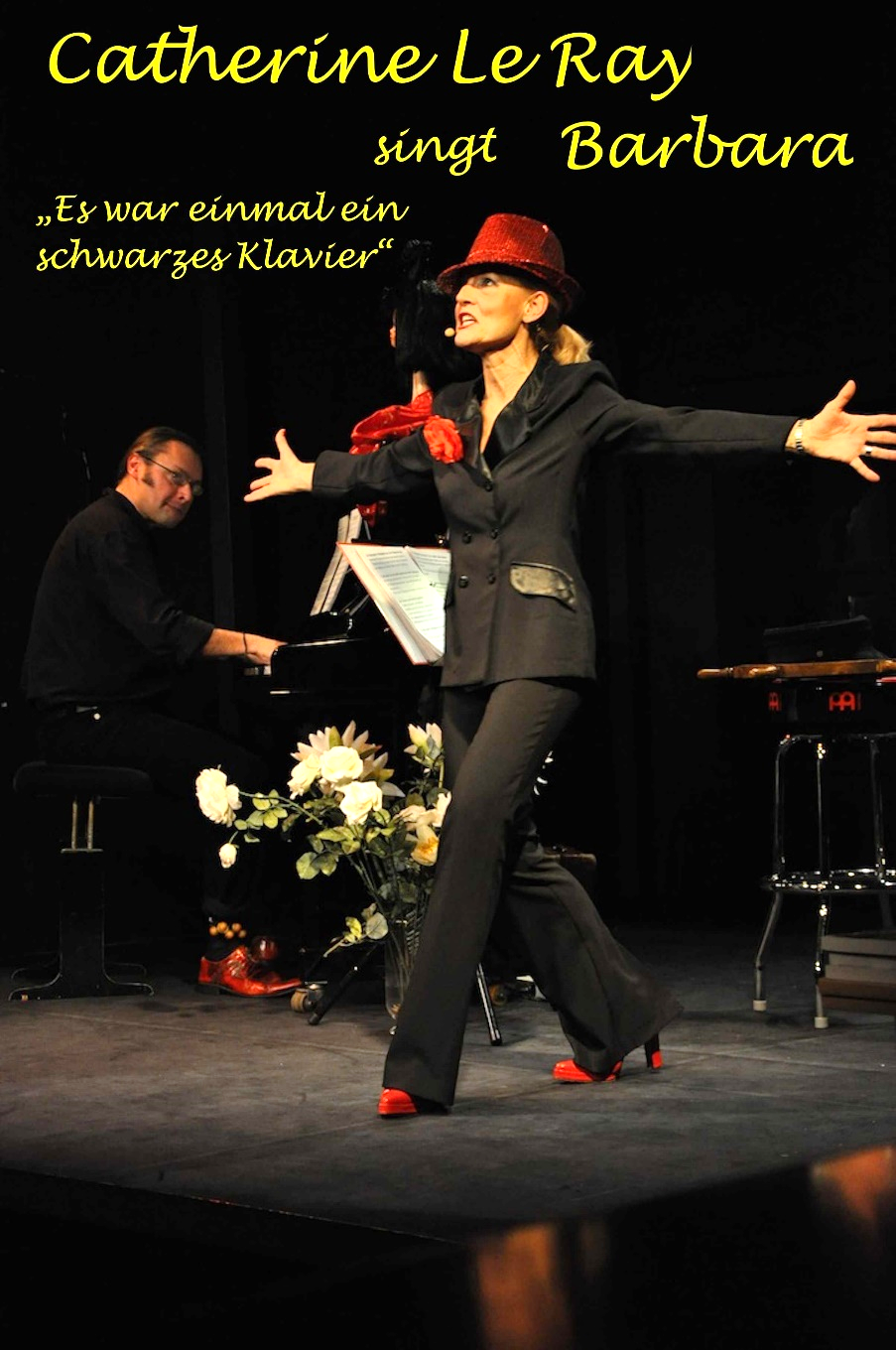 Faites des recherches sur www.catherine-leray.com et expliquez pourquoi Catherine Le Ray adore Barbara.Lisez le texte suivant.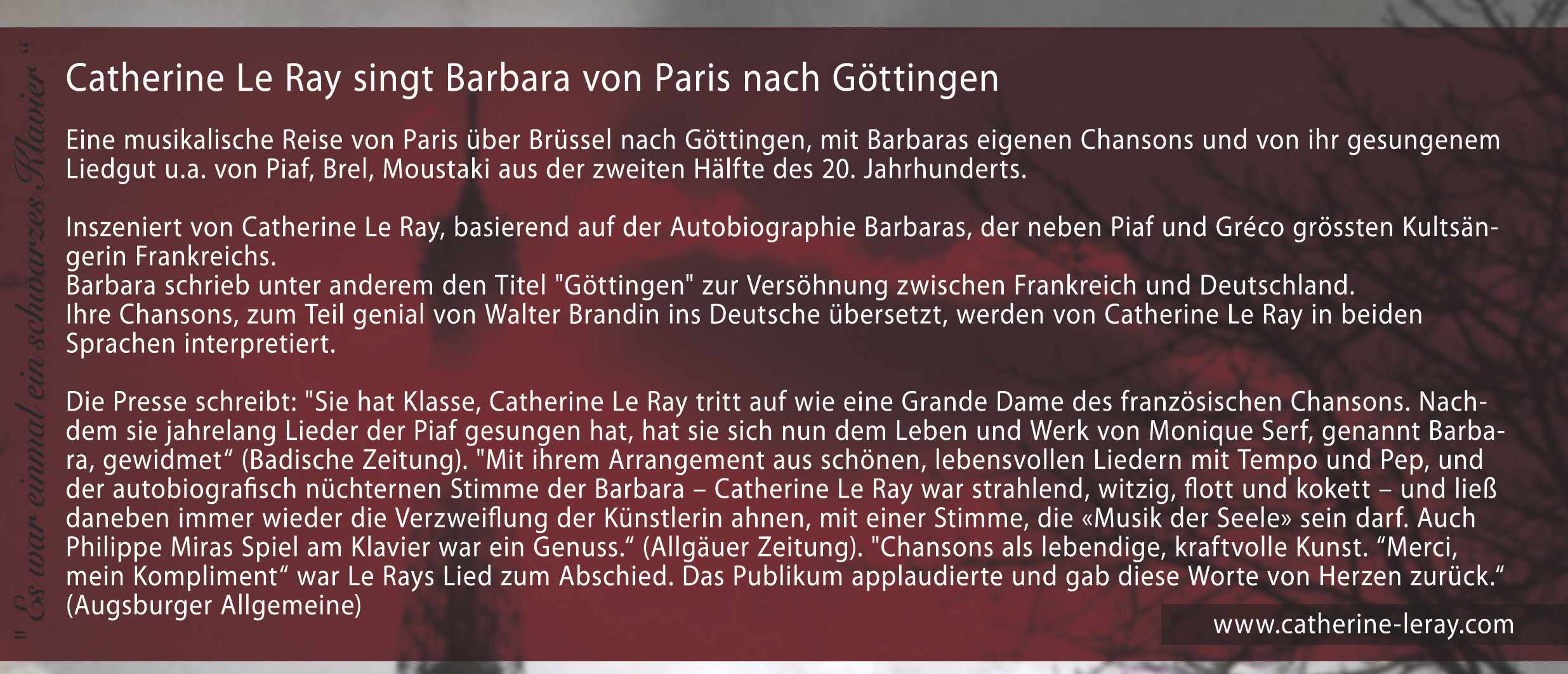 Vous avez envie d’aller au concert avec Catherine & Barbara (entrée 5€ pour les élèves)? Donnez votre avis. Qui pourrait être intéressé aussi par le concert?Après le concertNotez vos impressions, vos chansons préférées du concert, vos réactions …Vous avez envie de faire un projet franco-allemand? (l’histoire franco-allemande à travers les chansons, une exposition musicale sur Barbara ou sur votre chanteur préféré, …)Vous voulez écrire un message à Catherine Le Ray? N’hésitez pas à nous contacter via info@europaverbinden.de!Merci et à bientôt!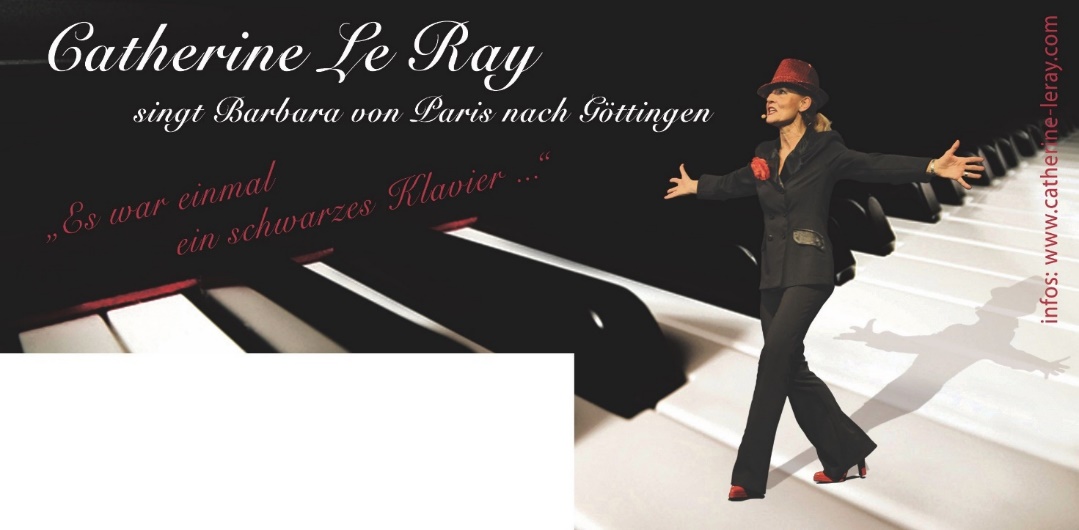 Fotos: ParisMusette, catherine-leray.com, www.ina.fr (S.1), www.pixabay.com (S. 2), Joachim Schütze (S. 2)Impressum: Réunir l’Europe/Europa verbinden e.V. (REVE), Redaktion: Kristian Raum (raum@europaverbinden.de), 2019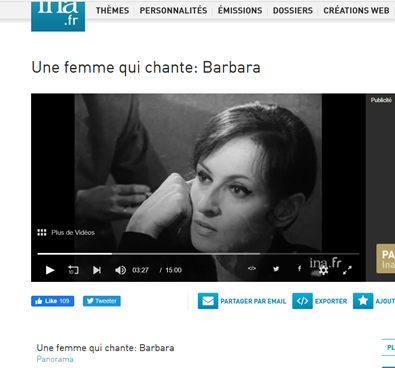 Catherine & Barbara GöttingenBien sûr ce n'est pas la Seine
Ce n'est pas le bois de Vincennes
Mais c'est bien joli quand même
À Göttingen, à Göttingen

Pas de quais et pas de rengaines
Qui se lamentent et qui se traînent
Mais l'amour y fleurit quand même
À Göttingen, à Göttingen

Ils savent mieux que nous je pense
L'histoire de nos rois de France
Herman, Peter, Helga et Hans
À Göttingen

Et que personne ne s'offense
Mais les contes de notre enfance
Il était une fois commence
À Göttingen

Bien sûr nous, nous avons la Seine
Et puis notre bois de Vincennes
Mais Dieu que les roses sont belles
À Göttingen, à Göttingen

Nous, nous avons nos matins blêmes
Et l'âme grise de Verlaine
Eux c'est la mélancolie même
À Göttingen, à GöttingenQuand ils ne savent rien nous dire
Ils restent là à nous sourire
Mais nous les comprenons quand même
Les enfants blonds de Göttingen
Et tant pis pour ceux qui s'étonnent
Et que les autres me pardonnent
Mais les enfants ce sont les mêmes
À Paris ou à Göttingen

O faites que jamais ne revienne
Le temps du sang et de la haine
Car il y a des gens que j'aime
À Göttingen, à Göttingen

Et lorsque sonnerait l'alarme
S'il fallait reprendre les armes
Mon coeur verserait une larme
Pour Göttingen, pour Göttingen

Mais c'est bien joli tout de même
À Göttingen, à Göttingen

Et lorsque sonnerait l'alarme
S'il fallait reprendre les armes
Mon coeur verserait une larme
Pour Göttingen, pour Göttingen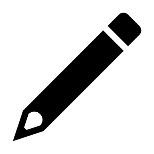 